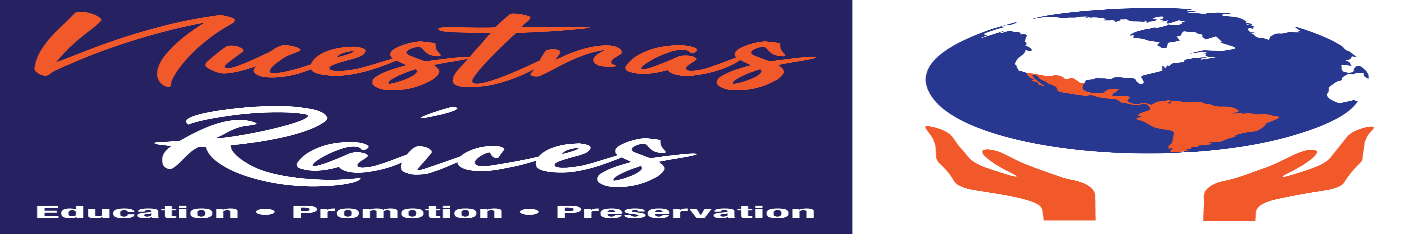 Parade of Latino Nations- Application                                                     Sunday, September 29, 2019                                                                                    1:00 pm – 5:00 pm                                                                                                                                        4100 Eastern Ave, Baltimore. MD, 21224GROUP NAME (UNIT, SCHOOL, ORGANIZATION, MARCHING BAND, COMMUNITY ASSOCIATION,) _________________________________________________________Address: (street, city/state, zip) _______________________________________________________Name:   _____________________________________________________________________                   Phone: _______________________email: __________________________________________Expected number of participants: ______Quantity of vehicles in the Parade: Cars ________ Trucks ______Vans/SUV’s ______ Motorcycles _____ Other_______________Detailed description of group: information needed for emcee's script at reviewing stand. ___________________________________________________________________________________________________________________________________________________________________________________________________________________________________________Application submitted by: Print Name: ________________________Date: ____ Signature: _________________________Contact Person on the day of the Parade:Print Name: _________________________________ Phone: ____________________________Return Application via email... ASAP of before 08/31/2019 For additional information contact: Jesus Perez                                                                              Email: perez.raices@gmail.com - Cell phone: 443477-1157                                                                                                                      